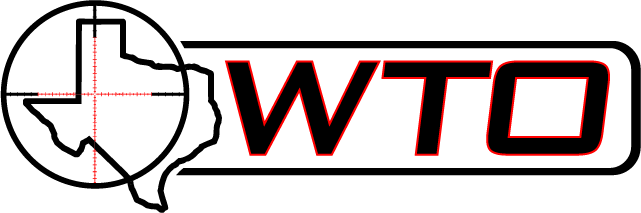 West Texas Ordnance Inc.17801 North FM 2230, Ackerly, TX 79713www.westtexordnance.com(432)312-6132Position:  Finishing SpecialistResponsibilities: Preparation of firearms and subassemblies for final finishingBead Blast finishing of metal componentsApplication of spray on finishes(Cerakote, Polane, etc.)Polish finishing of firearm componentsRe-assembly of firearms for final testing and deliveryScope mounting Organize and maintain finishing supplies, paint booth, and sandblasting equipmentAssist with general shop organization and cleaningQualifications:Must be 21 years of age or olderMust be able to pass criminal background check and drug testGunsmithing certificate, finishing processes certificate, or equivalent work experienceLegible handwriting/good penmanshipWillingness to learnGood attitudeValid driver’s license and reliable means of transportationPrior military service is preferred but not requiredMinimum 2 referencesMust provide sample work for examinationContact: Email resume to Clayton at westtexasordnance@hotmail.com, or call (432)312-6132 for appointment to drop off resume.